Муниципальное бюджетное общеобразовательное учреждениесредняя общеобразовательная школа №2 с. Большая ДжалгаИпатовского района Ставропольского краяНоминация: «Личное подсобное и пасечное хозяйство»Тема: «Мускусные утки, как источник пополнения семейного бюджета»Горбоконь Анна Александровнаобучающаяся 11 класс, МБОУ СОШ №2с. Большая Джалга Ипатовского районаСтавропольского краяРуководитель: Ромах А.ллександра Ивановнаучитель технологии МБОУ СОШ №2с. Большая Джалга Ипатовского районас. Большая Джалга, 2018г.СодержаниеВведение       Сейчас большое внимание уделяется развитию личного подсобного хозяйства, особенно в сельской местности, где есть возможность содержать разные виды животных. На своём подворье мы выращиваем разных животных, продукцию используем для того, чтобы  питание нашей семьи было сбалансировано, но часть оставшийся продукции  реализуем сельчанам, а излишки реализуем сельчанам. Так мы пополняем наш семейный бюджет. На нашем подворье есть коровы, дающие молоко, его мы сдаём закупщикам ИП, за его реализацию один раз в неделю получаем деньги, используемые для других хозяйственных нужд: производим оплату ЖКХ,  покупаем корма (сено, солому), так как того сена и соломы, которые получаем на земельный надел, находящийся в аренде в СПК ПЗ  «Вторая пятилетка», не хватает.       В личном подсобном хозяйстве мы  занимаемся  выращиванием кур яичных и мясных пород, уток, гусей. Покупка молодняка кур – бройлеров и  на ранке удовольствие дорогостоящее, а выращивание на специальных кормах ещё дороже, к тому же корма содержат добавки, способствующие накоплению мышечной массы, регулярное применение антибиотиков типа Энрофлон, Байтрил и витаминов Чиктоник, Аминовитал, др. Получается, что даже в домашних условиях продукция не является экологически чистой и безопасной.  Домашние гуси и утки – птица шумная, любящая свободу и воду. Это с одной стороны выгодно – пошли гулять на воду (местный прудик) и там находятся целый день, с другой стороны – по ночам стоит гогот и кряканье, что влияет на здоровье соседей и нас. Все эти недостатки мы решили устранить, выращивая мускусных уток. В пошлом году на подворье у нас было 100 уток. Но когда пришла пора реализации поголовья, мы испытали затруднения в том плане, что  не был найден рынок  сбыта, и продукция реализовалась в течение длительного периода, а это лишний расход корма и трудовые затраты. Мы пришли к выводу, что быстрее можно пополнить семейный бюджет, реализуя молодняк уток – суточных индоутят. У нас в селе многие хотят содержать эту птицу, а приобрести её  на инкубаторе сложно в этом актуальность работы  Перед нами стала проблема, какую породу уток по окрасу использовать для вывода птенцов?Решение проблемы нам подсказал   журнал «Приусадебное хозяйство» (1987 г. с. 87- 89), где опубликована статья по выращиванию и выведению мускусных уток (индоуток)           Таких уток разводят  жители нашего села, так что было принято решение сделать обмен «товаров». Взрослых уток нашего подворья можно  обменять на уток мускусных, которые нам понравятся.   Таким образом, у нас появились три  индоутки (самочки) и один селезень (самец), имеющих коричневый окрасГипотеза  проекта: выведенные мускусные утята будут реализованы сельчанам для выращивания на их подворье, таким образом,  пополнится семейный бюджет.   Цель  работы: вывести  молодняк мускусных уток и реализовать их населению нашего села,  давая  эколого-экономическое обоснование, проведённой работе  Задачи:познакомиться с   работами учёных, и практиков по выведению мускусных уток, включая сайты Интернет;сопоставить собственные наблюдения с выводами  в научно-популярной литературе   разработать рекомендации по выведению и выращиванию мускусных уток Произвести эколого-экономический анализНа приусадебном хозяйстве сельской местности содержится  множество видов домашней птицы. Сельчане считают, что выращенная продукция экологически чистая,  так как добавки и ветпрепараты  не применяются, а используются отвары трав.  Особого внимания требует утка, которая является прекрасным источником, как мяса, так и яиц. Но каждый хозяин, желающий завести у себя в домашнем хозяйстве утку, задумывался о том, какой же породы выбрать эту птицу? Насколько правильно будет подобрана, таков и будет результат разведения уток. Данная тема особенно актуальна для нас – сельских жителей, так как зарплаты очень низкие, а расходы на ЖКХ слишком высокие,  поэтому без личного подсобного хозяйства и доходов от него нам не прожить2. Обзор литературы 2.1.Историческая справка о появлении мускусных уток в России и в нашем селе Большая Джалга            Индоутки или мускусные утки одомашнены еще самыми древними ацтеками. Порода была завезена на территорию Африки, Европы, теплой Австралии, дальней Азии, а также в нашу страну.Название птицы получили от специфического свойства постоянно выделять из своих мясистых наростов на голове жир, якобы с запахом настоящего мускуса. Другие же версии сообщают о том, что наименование было производным от слова «муиск» - названия почти забытых индейцев, которые проживали в Колумбии.Бытует мнение, что эти утки были импортированы на территорию Европы торговой системой Елизаветы I «Московской компанией».            На территорию СССР этот вид уток был завезен в 1981 году из ГДР, повторно это сделали также и в 1988 году, но уже с Франции, там их еще называют «барбарийскими утками».      Индоутки, иначе именуемые мускусными утками, достаточно широко распространены в странах Европы благодаря отличному нежирному мясу. В естественной среде этих крупных птиц можно увидеть в Мексике и некоторых других странах Южной Америки. Отсутствие привередливости в еде и уходе, способность к выживанию делает этих замечательных птиц идеальными для выращивания в домашних условиях. Изначально мускусные утки обитали в приятной зоне теплого климата, поэтому у них не было необходимости в накоплении подкожного жира, который бы их согревал. Эта индивидуальная особенность сохранена по сегодняшний день, поэтому в холодный период необходимо создать подобающие условия.В нашем селе мускусные утки появились в конце 20 века и сразу у сельчан к  их выращиванию  появился интерес. Сельчане  были приятно удивлены, что эти утки «тихие», меньше едят корма, не требовательные к рациону питания, сравнительно быстро растут, их мясо не жирное и считается диетическим.На своём подворье мы разводим эту птицу  4 года. За время разведения, нами замечено, что наседки заботливые мамы, хорошо выводят утят  и заботятся о них. Кроме этого, они принимают птенцов от других наседок, а вывод всегда 100%, именно поэтому у нас всегда много молодняка.2.2.Характеристика мускусных уток      Мускусная утка по своей натуре оригинальна и сильно отличается по своему внешнему виду от соплеменников. У нее короткая шея, широкая грудь, крылья отличаются мощностью, ноги – короткие.Птица вынослива, спокойна, действительно неприхотлива, а также практически не восприимчива к заболеваниям, не требуется создавать специальный водоем .Вес мускусного селезня составляет 6 кг, а уточки – 3,5 кг.Мясо у мускусной  утки – исключительно диетическое, красное, с небольшим содержанием жира. Выход по массе мышц с легкостью превосходит абсолютно любую породу уток. Наиболее вкусная часть в тушке – грудинка. У мяса отсутствует специфический привкус, который характерен для каждой водоплавающей птицы. Яйца также съедобны, большие по размеру, с крупным желтком и хорошим белком.Окрас мускусных уток зачастую темный, белый, черный, шоколадный или коричневый, голубой, но есть определенные исключения. На территории Европы можно встретить и другие расцветки, которые не были признаны стандартами. Стоит обратить внимание на однородную расцветку. Существует мнение, что смешанный окрас говорит о наличии различных примесей. Но даже такие варианты предусмотрены нормами.Внешний вид Мускусных уток представлен на фото Приложение 12.3. Условия содержанияОтбор самок и самцов мускусных уток на племя         Условия для правильного содержания мускусных уток могут быть самыми разными. Если  нет большой свободной площади, можно рассадить птиц по клеткам, которые устанавливаются на специальные ярусы – одна над другой. У нас большая площадь хоздвора, поэтому изготовление клеток нам не требовалось. А если  есть желание заняться разведением этой породы птиц, то Вы можете самостоятельно изготовить клетки из дерева и металлической сетки. Заднюю стенку клетки делают на 15-20 см ниже передней. Крыша нижней клетки будет поддоном для экскрементов животных, живущих выше. Если же площади достаточно, подойдет следующий вариант. Часть пола (2/3 площади утятника) у одной из дальних стен оборудуйте сетчатыми полами с толщиной прута не менее 2 мм, на высоте 25 - 30 см. Оптимальный размер ячеек 20x20 мм или 24x24 мм. Если его установить шарнирно, значительно упростится уборка помета.Далее потребуется сделать хорошую глубокую несменяемую подстилку: В ней постоянно происходят биохимические процессы, которые выделяют большое количество тепла. Помещение не нуждается в дополнительном обогреве, поэтому вы значительно сэкономите свои средства;Многие болезнетворные микробы погибают под воздействием кислой среды и температур;Нет необходимости в ежедневной очистке помещения от помета.Обор уток на племяДля отбора самок и самцов на племя мы наблюдаем с раннего возраста: следим за питанием, подвижностью, как быстро растёт утёнок, какие у него повадки, как он «общается» со своими сородичами. Самочки по внешним признакам  меньше самцов, у них разное строение головы, поэтому легко определить принадлежность к полу3. Место, объект и методы исследования3.1. Особенности выращивания мускусных уток на территории домовладенияВ выращивании индоуток самым основным считается их правильное содержание, которое заключается в  добавление стружки или соломы в качестве подстилки, по мере    загрязнения подстилки она меняется, чтобы уменьшить влажность,   добавляем  известь - пушонку.      В утятнике  необходимо установить инвентарь, который поможет птице чувствовать себя комфортно:Кормушки. Они бывают деревянными и металлическими. Первые лучше применять для сухой смеси, а вторые – для влажных кормов;Поилки. Одна из особенностей питания домашних мускусных уток – потребление большого объема воды. Доступ к жидкости должен быть абсолютно свободным с самых первых дней жизни. Поилки надо разместить так, чтобы клювик утенка мог полностью погрузиться в воду;Гнезда для мускусной утки. Размещаем  их на полу, в них находится   сухая  солома, смену проводим по мере загрязнения. Лучше всего сделать гнезда в виде закрытых домиков с отверстием, которое располагают на высоте в 10 см над уровнем пола.При неправильном соблюдении всех норм при выращивании утят мускусной утки возникают  проблемы:Задержка адекватного развития и роста молодняка;Возникновение болезней;В некоторых случаях происходит падеж малышей.3.2. Особенности кормления в период их подготовки  к  яйцекладке         Утки шипуны  едят  практически все. Рекомендуют кормить   птиц влажными мешанками, мы даем сухой корм, но обязательно следим за тем, чтобы была чистая вода. Начиная с 5 дня, начинаем давать    тщательно нарубленную траву, свежую ботву свеклы, отходы с кухни.  Плюсом является то, что мускусные утки употребляют еды намного меньше, чем другие их сородичи. А если рядом расположен водоем, заботы с правильным и обильным кормлением непременно сокращаются в несколько раз. Они очень любят разнообразных насекомых и червяков. Мы соблюдаем  помнить некоторые тонкости питания и ухода:Утки этой породы по своей природе сильно интересуется блестящими осколками стекла, различными гвоздями и кусочками металла, поэтому сразу их заглатывает, поэтому постоянно  следим за  чистотой двора и мест для постоянного выгула, а также водоемом.Не даём мускусным уткам очень горячую воду  даже в холодный период.Птицы могут подраться за еду с другими видами, поэтому мы не допускаем общих приемов пищи.Зимой мускусным уткам нельзя позволять плавать за едой в водоеме. У них очень слабые сальные железы, поэтому перья могут резко обледенеть и особь попросту погибнет.Рацион этих уток должен быть продуманным и сбалансированным. Включайте минеральные корма, которые очень полезны птицам. Одна особь за день выпивает один литр воды, поэтому следите за ее количеством.Хорошее и заботливое кормление мускусных уток подразумевает постоянное насыщение организма витаминами А, группы В, D, а также Е, К, С и Н.3.3.Разведение и выращивание      Период кладки у индоутки протекает определенными циклами. Один из них продолжается пять месяцев, а затем начинается трехмесячный интервал, в который происходит линька.Обращаем  внимание, чтобы самочки хорошо неслись и давали отличные инкубационные яйца мускусной утки, поэтому с возраста в 180 дней мы  постепенно увеличить световой день, чтобы к самому началу яйцекладки он достиг приблизительно 16 часов, помним и о том, что этот  график стоит менять аккуратно, так как резкое увеличение дня приводит к ухудшению состояния птиц.Как привило, инстинкт насиживания мускусными утками явно проявляется, когда птицевод не собирает яйца из гнезд в течение пары дней. Утка начинает насиживать яйца, когда их будет в гнезде от 10 до 14 штук.При разведении мускусных уток нельзя допускать близкородственного скрещивания, так как это приводит к мутациям и патологиям.  Оплодотворяемость яиц зависит от половой активности мускусного селезня. Пик достигается с апреля до июня - в теплые, но еще не жаркие дни.Если утка сама высиживает потомство, она постоянно взаимодействует с яйцами – лапками и телом снимает ненужную оболочку, улучшает необходимый газообмен и эмбрионы начинают хорошо развиваться.Птенцы вылупляются на 32-35-й день. Утят отнимают от матери через пол часа после вывода (чтобы не погибли от холода) и выращивают в маленьком ящике, но с хорошим обогревом, так как им просто необходимо тепло и забота. Дно застилам соломой или же стружками, снизу кладём грелку, а сверху устанавливаем лампу.Первое время утята мускусной утки не могут самостоятельно пить и есть, поэтому потребуется их обучить. Они могут склевывать только то, что передвигается. Первое кормление мы проводим следующим образом: на спинку малышам насыпаем немного сваренного вкрутую яйцо. Один утенок будет двигаться, что привлечет внимание других, которые начнут склевывать частички еды. На второй день своей жизни они начинают   есть   и пить самостоятельно, с третьего дня они знают кормушку и поилку. Уход за мускусными утками предполагает правильное определение сроков выращивания малышей на мясо. Организм этих птиц устроен так, что самый продуктивный забой будет происходить в возрасте 13 недель. Это обосновано тем, что проходит линька, к моменту которой затраты на корма будут окупаться по максимуму. При внимательной заботе и правильном кормлении утки к этому возрасту будут весить приблизительно 3 кг.Мускусные утки идеально подходит для птицеводов, которые занимаются качественным разведением птиц для получения хорошего потомства и отличного мяса. При тщательном и правильном уходе, содержании и заботе ваши утки будут быстро расти и правильно развиваться.Достоинства выращивания мускусных уток:неприхотливость к кормам;выносливость;живут без водоемов;не шумят и не дерутся с утками других видов, гусятами и цыплятами.Недостатки:не могут жить в сырости;не переносят тесноту; .Утки  в период холодовСодержание мускусных уток зимой требует наличие птичника капитального вида, который хорошо защищает от резкой перемены температуры. Он должен быть сухим, светлым и защищенным от доступа других домашних птиц и животных. Такой птичник у нас есть, здесь есть  и выгульный дворик, так как утки  должны проводить достаточно времени на свежем воздухе и получать солнечные ванны. Такое пространство должно быть наполовину меньше основного утятника. «Солярий» у нас огорожен забором в полметра, а сверху натянута  рыболовная сетка, которая сохраняет поголовье от диких животныхПреимущества разведения индоуток домаОтличное мясо – нежирное, вкусное, диетическое, без специфического привкуса, свойственного мясу водоплавающих. Не нуждаются в водоеме. Обычное корыто – поилка с успехом заменит его: птицы будут употреблять здесь воду и учить маленьких цыплят плавать. Не требуют специальных условий для разведения. Не нуждаются в особом корме, на питании в летнее время можно неплохо сэкономить. Устойчивы к заболеваниям. Достаточно тихая птица, не создаст владельцам дискомфорт (не зря одно из ее названий – «немая утка»). Замечательные темпы прироста: за 2 месяца птенец достигает достаточного веса для получения необходимого количества мяса. Дополнительный продукт – яйца, богатые белком и каратиноидами. Особенности мускусных уток присуща широкая грудь и небольшая шея, короткие ноги и мощные крылья. Средний вес селезня может достичь 6 кг (при длине до 90 см), утки – до 3-3,5 кг (длина 60 см). Окрас различен в зависимости от породы. На голове на уровне глаз и под клювом располагаются особые наросты красного цвета. У старых птиц они издают сильный мускусный запах, отсюда и название. На видео можно увидеть, как выглядят эти крупные представители пернатого мираЗаболевания, которыми могут болеть уткиМускусные утки при правильном уходе устойчивы к разным заболеваниям, но наиболее часто могут страдать от: пухопероеда;катара зоба;воспаления клоаки;слишком извращенного аппетита.Болезни у мускусных уток достаточно легко лечатся, если  вовремя их обнаружить, а лучше   не допускать их возникновения. Поэтому мы  содержим своих птиц в хороших условиях, в теплом помещении, защищенном от попадания лишней влаги Экспериментальная частьМой эксперимент по времени занял 11 месяцев. Начало – июнь 2017Окончание – май  2018 г.   4.1. Описание эксперимента. Выращивание мускусных уток на нашем подворье для получения молоднякаДля получения молодняка было отобрана 10 самок и 3 самца. Начался эксперимент с начала откладывания яиц самочками – индоутками, первые яйца появились в начале март,  яйца из гнёзд мы не забирали, а дальше изъятия проводились ежедневно, по мере кладки. Во время кладки яиц мы следили за тем, чтобы питание было разнообразным  сбалансированным, давалась сухая трава, отварной картофель, морковь, свёкла, капуста, проросшая пшеница, кукуруза. Это надо было сделать для того, чтобы яйца были полноценными – от них зависит жизненная сила будущих малышей. Наши индоутки  отложили по 20 яиц, их мы просмотрели через овоскоп, все они были полноценны для выведения из них утят. Такое количество яиц как у нас (20 шт) под утку наседку подкладывать не рекомендуют, яиц  должно быть не более 15,  мы подложили разное количество в зависимости от величины самки, в среднем 14, под 10 уток.  –  140 яиц     Нами принимается решение – оставшиеся яйца  (60 шт. их мы наметили, карандашом поставили черточки) заложить в инкубатор, где создать все условия для  выведения молодняка. Закладка яиц проводилась в один и тот же день, в одно  время – в 16 час. Яйца поместили горизонтально, в разогретый инкубатор. Температура  – 38, 5 градусов, в поддон налили воду примерно с такой же температурой. С 8 дня температура на сухом термометре 37 град, влажность воздуха 40-45 %, а при выводе на сухом термометре температура та же, влажность увеличивается до 70%.Наш инкубатор автоматически поворачивает лотки через 1 час, поэтому ручного переворота не требуется.Начиная с 3 дня закладки яиц, яйца охлаждаются: дверка инкубатора открывается на 3 мин. Постепенно время проветривания удлиняется до 5 мин. Во время инкубации важно следить за температурным режимом, влажностью, равномерной работой инкубатора. Первое время не желательно отключение света, так как температура понижается и зародыши погибают. Отключение электроэнергии не допустимо, но в нашей местности, во время сильного ветра, такое отключение не редкость,  оно случилось и на этот раз, времени прошло 10 дней, но эксперимент продолжался, до вывода молодняка. Срок выведения  молодняка 32-35 дней. Началом вывода считается писк птенцов.  Из-за отключения света наклёв начался на 33 день, закончился – 37, из 60 яиц, положенных в инкубатор  вывелись 50 утят.   А из яиц, которые закладывались под 1утку вывелись все 140 шт. Таким образом, нам предстояло реализовать 190 птенцовНаблюдение за уткой наседкойГнездо утка утепляет своим пухом, и первые 5дней она даже не питается. На 6 день утка – наседка, накрыв яйца пухом, вышла к еде и воде, которые находятся здесь же. Индоутки мамы заботливые, надолго свои яйца не оставляют, таким образом, не допускают охлаждения, поэтому вывод начался на 31 день и закончился на 34 день. Из подложенных  под утки  яиц  вывод составлял 100%. Птенцы появились дружно, на вид крепенькими и шустрыми.  У птиц очень развит материнский инстинкт: они отлично высиживают и заботятся о птенцах. Когда птица отлучается из гнезда, следует опрыскать кладку, что способствует улучшению газообмена в яйце. Выращивание из цыплят взрослых уток особого труда не потребует, главное – добросовестно ухаживать за пернатыми. В ходе наблюдения нами сделан вывод: в домашних условиях для разведения  уток лучше использовать естественный вывод – под уткой, чем в искусственно созданных условиях – инкубаторе.Эколого-экономическое обоснование           Один из самых важных продуктов, получаемых от выращивания мускусных уток  – мясо, оно на рынках района и нашего села  стоит в пределах 250-300  рублей за кг. Если просчитать себестоимость выращивания одной мускусной утки на мясо в личных подсобных хозяйствах, то её выращивание   – выгодное дело. Учитывая стоимость мускусного утёнка на рынке, которых реализует Дивенский инкубатор, он стоит – 80 руб., можно  просчитать себестоимость выращивания до забоя  без учёта труда можно следующим образом:На выращивание 10 голов,  в течение 3 месяцев до веса 3,5 кг.,  по расчётам зоотехников требуется 80 кг,.  то стоимость продукции будет не значительной, а если реализовать мясо, которого из 10 уток выйдет почти 20 кг, доход составит около 5000 тыс. руб., а если это мясо оставить для себя (наша семья состоит из 4 человек), то хватит надолго.      Наша семья испытывает затруднения в пополнении бюджета, он у нас постоянно дефецитный. Для его пополнения мы решили заняться выведением индоутят и их реализацией в суточном возрасте. Наша цена на 1 утенка 70 руб. Нами реализовано 190 шт. Доход составил 13300 руб. На корм было потрачено 1100 руб. Чистый доход – 12200 руб. Всем покупателям мы предлагали свои рекомендации по уходу за утятами (Приложение 2) Получается, что выращивание молодняка для личного использования выгодно, а так же выгодно за счёт реализации  молодняка пополнять семейный бюджет.         Что касается экологии, то с утверждением можно сказать, что продукция уток получается экологически чистой, без ГМО,  ВыводыПри проведении экспериментальной работы и в процессе работы с  научно-популярной литературой пришла к выводам:В ходе выполнения  проекта, сделаны выводы и обобщения, разработана презентация и составлен отчёт При проведении экспериментальной работы и в процессе работы с  научно-популярной литературой пришла к выводам: В ходе исследования  познакомилась с   работами учёных, и практиков по выведению  молодняка мускусных уток   Проведено наблюдение на каждом периоде  выведения   птенцов  под наседками и  в бытовом  инкубаторе «Петушок»;Дано эколого-экономическое обоснование, проведённой работе; считаю целесообразным обратить внимание на применение продуктов,    экологически чистых, в качестве антибиотиков настои, отвары трав, растущих на огородах. Молодняк  индоутят реализован жителям, бюджет пополнился на 12600 руб ., за сравнительно короткий срокПроведено наблюдение на каждом периоде  выведения   птенцов  под наседками и  в бытовом  инкубаторе «Петушок»; При разработке новых и совершенствовании существующих технологий выращивания индоуток в личном подсобном хозяйстве считаю целесообразным обратить внимание на применение продуктов,    экологически чистых, в качестве антибиотиков настои, отвары трав, растущих на огородах.    Считаю, что выведение  и реализация молодняка мускусных уток выгодное занятие, которое приносит доход в семейный бюджет и этим производством могут заниматься фермеры и ИП  Разработаны рекомендации по выведению  и выращиванию мускусных уток   состояние здоровья и продуктивность молодняка  индоуток зависят не только от их племенных качеств,  но и от уровня и полноценности кормления в самые ранние сроки развитияЛитература1. Барсков А. А., Кивалкина В. П., Талан В. А. Разделение прополиса на фракции и изучение их антимикробной активности //Фитонциды: Сб. Материалов VII Совещания по проблеме фи-Тонцидов 25-27 июня 1973 г.-Киев, 1975. -С. 265-268.2.Казаков А.В. Влияние светового режима на рост и развитие молодняка сельскохозяйственных животных и птицы / А.В. Казаков, Б.Н. Орлов // Зоотехния. - 2008. - № 10. - С. 26-29.3. Сас Т. Вода - важнейшее питательное вещество // Животноводство России. - 2007. - №6. - С. 28-29.4.Старков А. Влияние условий содержания на здоровье и продуктивность животных / А. Старков, К. Девин, Н. Пономарев // Свиноводство. - 2004. - №6. - С. 30-33.http://zoolog.guru/pticy/razvedenie-ptic/sekrety-razvedeniya-indoutok-uhod-i-soderzhanie-v-domashnih-usloviyah.html#hcq=3mK7itqhttp://zoolog.guru/pticy/razvedenie-ptic/sekrety-razvedeniya-indoutok-uhod-i-soderzhanie-v-domashnih-usloviyah.html#hcq=B5V7itqhttp://zoolog.guru/pticy/razvedenie-ptic/sekrety-razvedeniya-indoutok-uhod-i-soderzhanie-v-domashnih-usloviyah.html#hcq=hB48itqhttp://zoolog.guru/pticy/razvedenie-ptic/sekrety-razvedeniya-indoutok-uhod-i-soderzhanie-v-domashnih-usloviyah.html#hcq=hB48itqВнешний вид мускусных уток представлен на фото  Приложение 1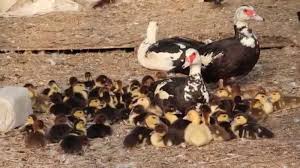 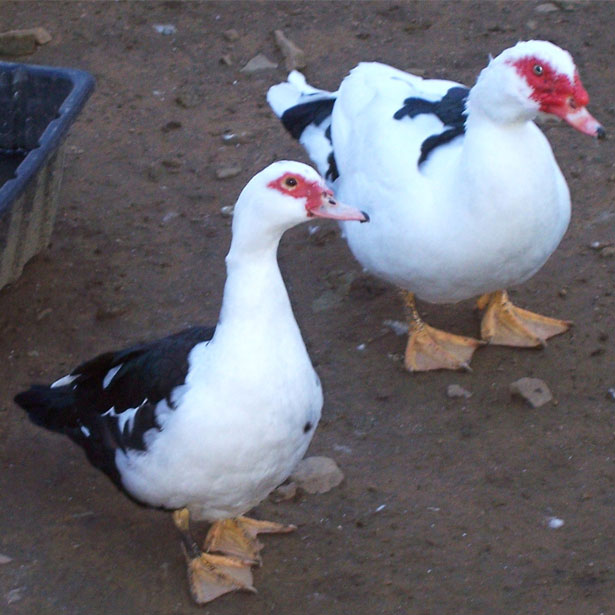 Черно-белый окрас Основной оттенок перьев – черный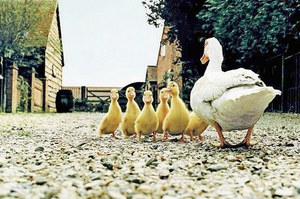 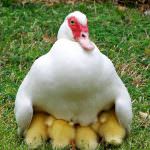 Белые утки, рассматриваемой породы распространены меньше. У них перо чисто белое.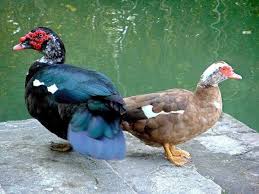 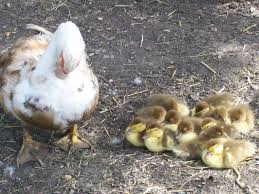 Бело-коричневая утка с клювом  красного цветаПриложение 2Рекомендации  по уходу за птенцами  мускусных уток в  первые дни жизни Мы воспользовались советом опытных птицеводов и пропоили всех утят раствором марганцовокислого калия, для профилактики из пипетки, а кормили измельчённым яйцом, посыпая сверху.В течение первых двух недель применяли специальный  кормом, постепенно переводя  на свои домашние корма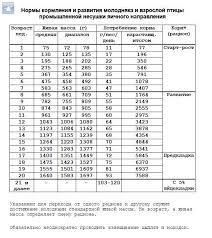 Суточная норма взрослой мускусной утки – литр воды и примерно 400 грамм корма.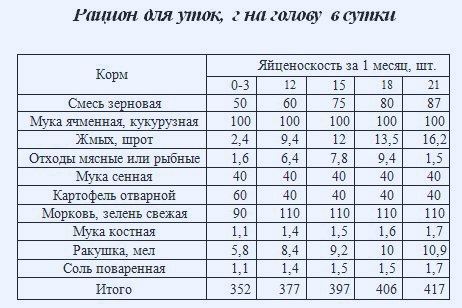 Из приведённых выше таблиц  видны рацион нормы расходования кормов за 1 месяц, так как индоуток  можно забивать, начиная с 70 дня, когда живая масса станет не менее 3,5 кг.  IВведение3Проблема и актуальность;Гипотеза Цель и задачи;2 Обзор  литературы 2.1.Историческая справка о появлении мускусных уток в России и в нашем селе Большая Джалга2.2.Характеристика мускусных уток и их содержание2.3. Отбор самок и самцов мускусных уток на племя53Место, объект и методы исследования83.1. Особенности выращивания мускусных уток на территории домовладения73.2.  Особенности кормления в период их подготовки  к  яйцекладке Применение натуральных добавок в рацион питания93.3. Разведение и выращивание3.3.1. Утки  в период холодов3.3.2. Преимущества разведения индоуток дома3.3.3.Заболевания, которыми могут болеть утки94.Экспериментальная часть124.1. Описание эксперимента Выращивание мускусных уток на нашем подворье125 Наблюдение за уткой наседкой136Экономическое обоснование147.Выводы.  158Список литературы16Приложения Приложение 1. Внешний вид  мускусных уток Породы мускусных уток. Районированные породы17Приложение 2. Рекомендации  по уходу за птенцами  мускусных уток в  первые дни жизни 18№Средние затраты на покупку молоднякаСредние затраты на покупку молоднякаЗатраты на корма1 80 руб. – цена одного утёнка10 утят – 800 руб 80 руб. – цена одного утёнка10 утят – 800 рубЗерновые отходы (смесь зерновых, дроблёные) –   наша семья получает на земельный пай (выдаёт СПК ПЗ «Вторая Пятилетка»)Отруби – 6 руб. за 1 кг (цена  пшеничных отрубей в СПК), за три месяца расход на 10 голов составляет 50 кг =300 руб.Кукуруза – растёт на нашем огороде, зерно измельчаем на  дробилкеТрава летом и сено в другие времена года с участкаСочные корма (картофель, свёкла, морковь тыква) – с участка  Вторичные молочные продукты от переработки домашнего молока,  (обрат, сыворотка, творог и др)Итого: 800  руб.Итого: 1100Итого: 1100